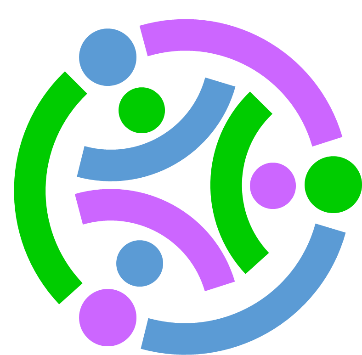 Stackable Instructionally-embedded Portable Science (SIPS) Assessments ProjectGrade 8 Science Unit 4 Task 3 Specification Tool & Verification of Alignment Providing Solutions to Problems Using Simple Wave PropertiesSeptember 2023The SIPS Grade 8 Science Unit 4 Task 3 Specification Tool & Verification of Alignment was developed with funding from the U.S. Department of Education under the Competitive Grants for State Assessments Program, CFDA 84.368A. The contents of this paper do not represent the policy of the U.S. Department of Education, and no assumption of endorsement by the Federal government should be made.All rights reserved. Any or all portions of this document may be reproduced and distributed without prior permission, provided the source is cited as: Stackable Instructionally-embedded Portable Science (SIPS) Assessments Project. (2023). SIPS Grade 8 Science Unit 4 Task 3 Specification Tool & Verification of Alignment. Lincoln, NE: Nebraska Department of Education.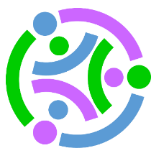    SIPS Grade 8 Unit 4 Task 3 Specification & Verification of AlignmentSIPS Assessments Complexity FrameworkGrade: 8Unit: 4Task Number: 3Task Title: Sounds of SilenceNGSS Performance ExpectationsNGSS Performance ExpectationsNGSS Performance ExpectationsNGSS Performance ExpectationsMS-PS4-1. Use mathematical representations to describe a simple model for waves that includes how the amplitude of a wave is related to the energy in a wave. [Clarification Statement: Emphasis is on describing waves with both qualitative and quantitative thinking.]MS-PS4-2. Develop and use a model to describe how waves are reflected, absorbed, or transmitted through various materials. [Clarification Statement: Emphasis is on both light and mechanical waves. Examples of models could include drawings, simulations, and written descriptions]MS-ETS1-1. Define the criteria and constraints of a design problem with sufficient precision to ensure a successful solution, taking into account relevant scientific principles and potential impacts on the people and the natural environment that may limit possible solutions.  MS-PS4-1. Use mathematical representations to describe a simple model for waves that includes how the amplitude of a wave is related to the energy in a wave. [Clarification Statement: Emphasis is on describing waves with both qualitative and quantitative thinking.]MS-PS4-2. Develop and use a model to describe how waves are reflected, absorbed, or transmitted through various materials. [Clarification Statement: Emphasis is on both light and mechanical waves. Examples of models could include drawings, simulations, and written descriptions]MS-ETS1-1. Define the criteria and constraints of a design problem with sufficient precision to ensure a successful solution, taking into account relevant scientific principles and potential impacts on the people and the natural environment that may limit possible solutions.  MS-PS4-1. Use mathematical representations to describe a simple model for waves that includes how the amplitude of a wave is related to the energy in a wave. [Clarification Statement: Emphasis is on describing waves with both qualitative and quantitative thinking.]MS-PS4-2. Develop and use a model to describe how waves are reflected, absorbed, or transmitted through various materials. [Clarification Statement: Emphasis is on both light and mechanical waves. Examples of models could include drawings, simulations, and written descriptions]MS-ETS1-1. Define the criteria and constraints of a design problem with sufficient precision to ensure a successful solution, taking into account relevant scientific principles and potential impacts on the people and the natural environment that may limit possible solutions.  MS-PS4-1. Use mathematical representations to describe a simple model for waves that includes how the amplitude of a wave is related to the energy in a wave. [Clarification Statement: Emphasis is on describing waves with both qualitative and quantitative thinking.]MS-PS4-2. Develop and use a model to describe how waves are reflected, absorbed, or transmitted through various materials. [Clarification Statement: Emphasis is on both light and mechanical waves. Examples of models could include drawings, simulations, and written descriptions]MS-ETS1-1. Define the criteria and constraints of a design problem with sufficient precision to ensure a successful solution, taking into account relevant scientific principles and potential impacts on the people and the natural environment that may limit possible solutions.  Phenomena or Phenomena-rooted Design ProblemPhenomena or Phenomena-rooted Design ProblemPhenomena or Phenomena-rooted Design ProblemPhenomena or Phenomena-rooted Design ProblemThe task focuses on sound and noise as the basis for a design problem related to improving a recording studio. The task focuses on sound and noise as the basis for a design problem related to improving a recording studio. The task focuses on sound and noise as the basis for a design problem related to improving a recording studio. The task focuses on sound and noise as the basis for a design problem related to improving a recording studio. Scenario/Context/Situation/BoundariesScenario/Context/Situation/BoundariesScenario/Context/Situation/BoundariesScenario/Context/Situation/BoundariesThe scenario introduces a description of what a recording studio is used for and the design problem of how to minimize unwanted noise in a local recording studio.The task then asks students to interpret complete a position vs. time graph related to the sound waves produced by playing different music notes on a guitar.The task then asks students to describe and mathematically support an explanation that relates to the concept that an increase in energy results in an increase in the amplitude of the wave.The task then moves to the description of sources of unwanted noise in a recording studio given a description of the setting.The task closes with students developing a design solution, including identifying the scientific knowledge related to the problem and solution, identifying how the solution solves the problem, and identifying considerations for testing the solution.The scenario introduces a description of what a recording studio is used for and the design problem of how to minimize unwanted noise in a local recording studio.The task then asks students to interpret complete a position vs. time graph related to the sound waves produced by playing different music notes on a guitar.The task then asks students to describe and mathematically support an explanation that relates to the concept that an increase in energy results in an increase in the amplitude of the wave.The task then moves to the description of sources of unwanted noise in a recording studio given a description of the setting.The task closes with students developing a design solution, including identifying the scientific knowledge related to the problem and solution, identifying how the solution solves the problem, and identifying considerations for testing the solution.The scenario introduces a description of what a recording studio is used for and the design problem of how to minimize unwanted noise in a local recording studio.The task then asks students to interpret complete a position vs. time graph related to the sound waves produced by playing different music notes on a guitar.The task then asks students to describe and mathematically support an explanation that relates to the concept that an increase in energy results in an increase in the amplitude of the wave.The task then moves to the description of sources of unwanted noise in a recording studio given a description of the setting.The task closes with students developing a design solution, including identifying the scientific knowledge related to the problem and solution, identifying how the solution solves the problem, and identifying considerations for testing the solution.The scenario introduces a description of what a recording studio is used for and the design problem of how to minimize unwanted noise in a local recording studio.The task then asks students to interpret complete a position vs. time graph related to the sound waves produced by playing different music notes on a guitar.The task then asks students to describe and mathematically support an explanation that relates to the concept that an increase in energy results in an increase in the amplitude of the wave.The task then moves to the description of sources of unwanted noise in a recording studio given a description of the setting.The task closes with students developing a design solution, including identifying the scientific knowledge related to the problem and solution, identifying how the solution solves the problem, and identifying considerations for testing the solution.Variable Features to Shift Complexity or FocusComplexity of scientific concept(s) to be represented.Domain-specific vocabulary and definitions.Type of wave presented (e.g., sound, electromagnetic, mechanical, light). Format of "real-world" phenomenon under investigation: image, data, text, combination. Standard units used (e.g., grams, liters).  Function of the model: To explain a mechanism underlying a phenomenon.To predict future outcomes.To describe a phenomenon. To generate data to inform how the world works.Use or purpose of the model. Type of model (e.g., physical/virtual). Core idea targeted in a model (e.g., light sources, the materials, polarization of light, ray diagrams).General Description of Task/Chain of Sensemaking Students interpret a position vs. time graph and use it to demonstrate their understanding of loudness and amplitude. [MS-PS4-1, KSA1]Students use the mathematical relationship between amplitude and energy (energy is proportional to the square of the amplitude) to complete a data table. [Prompt 2, Part A: MS-PS4-1, KSA2]Students use mathematical representations to describe the relationship between amplitude and energy (energy is proportional to the square of the amplitude). [Prompt 2, Part B: MS-PS4-1, KSA4]Students are then asked to provide a written description, model, or graph to show a comparison of a high-pitch note to a low-pitch note. [Prompt 2, Part C: MS-PS4-1, KSA3]Students explain why certain materials are good for certain functions, such as sound absorbers. [Prompt 3, Part A: MS-PS4-2, KSA4]Students use a list of products available to improve the recording studio to determine constraints of a design problem (i.e., cost, materials, and noise reduction ratings). [Prompt 3, Part B: MS-PS4-2 & MS-ETS1-1, KSA1]Students are then asked to determine considerations for testing the solution. [Prompt 3, Part C: MS-PS4-2 & MS-ETS1-1, KSA2]Targeted PE-related KSAs  MS-PS4-1, KSA1: Create a graphical representation of a simple wave that demonstrates a repeating pattern.MS-PS4-1, KSA2: Use models and mathematical thinking to demonstrate understanding of wave properties.MS-PS4-1, KSA4: Use a graph to describe how the amplitude of a wave is related to the energy in a wave.MS-PS4-1, KSA3: Identify patterns as an organizing concept for understanding wave properties.MS-PS4-2, KSA4: Use a model to describe that waves are reflected, absorbed, or transmitted through various materials.Cross-performance Expectations Related KSAs to TargetMS-PS4-2 & MS-ETS1-1, KSA1: Use provided information to determine constraints of a design problem (time, materials, cost) as it relates to a specific phenomenon or scenario.MS-PS4-2 & MS-ETS1-1, KSA2: Use a model to make sense of a given phenomenon or scenario to determine considerations for testing the solution.Student Demonstrations of Learning Model and/or graph accurately represents the observable phenomena. Model and/or graph accurately shows relationships among wave properties. Model accurately captures all mechanistic features of the observable phenomena.Correctly applies a simple mathematical wave model to a physical system or phenomenon to identify how the wave model characteristics correspond with physical observations.  Identiﬁes relevant or meaningful patterns that address a scientific question. Identifies and describes relevant relationships between components of the model.Work ProductsComplete a model.Organize data into tables/charts/graphs. Constructed response.Apply evidence.Application of Universal Design for Learning-based Guidelines to Promote Accessibility (https://udlguidelines.cast.org/ ) Application of Universal Design for Learning-based Guidelines to Promote Accessibility (https://udlguidelines.cast.org/ ) Application of Universal Design for Learning-based Guidelines to Promote Accessibility (https://udlguidelines.cast.org/ ) Multiple Means of EngagementMultiple Means of RepresentationMultiple Means of Action & ExpressionContext or content. Age appropriate.Appropriate for different groups.Makes sense of complex ideas in creative ways.Vary the degree of challenge or complexity within prompts.Provide visual diagrams and charts.Make explicit links between information provided in texts and any accompanying representation of that information in illustrations, equations, charts, or diagrams.Activate relevant prior knowledge.Highlight or emphasize key elements in text, graphics, diagrams, and formulas.Use outlines, graphic organizers, unit organizer routines, concept organizer routines, and concept mastery routines to emphasize key ideas and relationships.Give explicit prompts for each step in a sequential process.	Solve problems using a variety of strategies.Sentence starters.Embed prompts to “show and explain your work”. SIPS Assessments Complexity Framework ComponentsRubric ConsiderationsAccuracy of the model.Accuracy of the graph.Sophistication of the explanations.Assessment BoundariesAssessment should be limited to qualitative applications pertaining to light and mechanical waves.Assessment is limited to qualitative applications pertaining to mechanical waves. Assessment is limited to standard repeating waves and should not include electromagnetic waves. Assessment should be limited to qualitative applications pertaining to light and mechanical waves. Common Alternate ConceptionsMS-PS4-1Period, frequency, and wavelength are interchangeable.Amplitude affects wavelength and/or frequency.MS-PS4-2The brightness of light is dependent on the color (frequency) as well as amplitude.A sound wave is the movement of air particles.A physical wave is able to move matter permanently to a new location along the wave’s direction of propagation.MS-ETS1-1A problem only has one true solution.Some problems cannot be solved.A solution can be perfect, with no limitations or drawbacks.Everyone will benefit from the best solution.Possible Technical Terms for Task amplitude, wave, pitch, resting position, Noise Reduction Coefficients (NRC), decibelCommon Core State Standards for LiteracyReading InformationalRST.6-8.1 Cite specific textual evidence to support analysis of science and technical texts. (MS-ETS-1)WritingWHST.6.8 Gather relevant information from multiple print and digital sources; assess the credibility of each source; and quote or paraphrase the data and conclusions of others while avoiding plagiarism and providing basic bibliographic information for sources. (MS-ETS1-1)Common Core State Standards for MathematicsMathematical PracticesMP.2 Reason abstractly and quantitatively. (MS-PS4-1), (MS-ETS1-1)MP.4 Model with mathematics. (MS-PS4-1)Mathematical Content6.RP.A.1 Understand the concept of a ratio and use ratio language to describe a ratio relationship between two quantities. (MS-PS4-1)6.RP.A.3 Use ratio and rate reasoning to solve real-world and mathematical problems. (MS-PS4-1)7.EE.3 Solve multi-step real-life and mathematical problems posed with positive and negative rational numbers in any form (whole numbers, fractions, and decimals), using tools strategically. Apply properties of operations to calculate with numbers in any form, convert between forms as appropriate, and assess the reasonableness of answers using mental computation and estimation strategies. (MS-ETS1-1)7.RP.A.2 Recognize and represent proportional relationships between quantities. (MS-PS4-1)8.F.A.3 Interpret the equation y = mx + b as defining a linear function, whose graph is a straight line; give examples of functions that are not linear. (MS-PS4-1)Task NotesComponentComponentComplexityComplexityComplexityComplexityComponentComponentLowModerateHighHighConnections to Curriculum and InstructionA.1 Degree and nature of sense-making about phenomena or problemsRequires one or two dimensionsOne dimension may have a greater degree of emphasis than another Requires previously learned ideas or concepts  Requires integration of two dimensions in the service of sense-makingRequires integration of same or different combinations of dimensions as represented in the PE bundleRequires a combination of previously learned ideas or concepts and newly presented informationRequires integration of three dimensions in the service of sense-making Requires integration of same or different combinations of dimensions as represented in the PE bundleRequires a combination of previously learned ideas or concepts and newly presented informationRequires integration of three dimensions in the service of sense-making Requires integration of same or different combinations of dimensions as represented in the PE bundleRequires a combination of previously learned ideas or concepts and newly presented informationCharacteristics of the TasksB.1 Complexity of the presentation The amount and type of information provided in the scenario supports limited simple connections among ideas or conceptsProvides few, simple graphics/data/modelsIncludes definitions or examplesPhenomenon or problem presented in a concrete way with high level of certaintyThe amount and type of information provided in the scenario supports multiple evident connections among ideas or concepts Provides graphics/data/modelsLimited use of definitions or examplesPhenomenon or problem presented with some level of uncertaintyThe amount and type of information provided in the scenario supports multiple and varied complex connections among ideas or conceptsProvides complex graphics/data/modelsPhenomenon or problem presented with high-degree of uncertaintyThe amount and type of information provided in the scenario supports multiple and varied complex connections among ideas or conceptsProvides complex graphics/data/modelsPhenomenon or problem presented with high-degree of uncertaintyCharacteristics of the TasksB.2 Cognitive demand of response developmentRequires well-defined set of actions or procedures Requires a connection or retrieval of factual information Response requires a low level of sophistication with routinely encountered well-practiced applicationsRequires application of ideas and practices given cues and guidance Requires drawing relationships and connecting ideas and practicesResponse requires a moderate level of sophistication with typical but relatively complex representation of ideas and application of skillsRequires application of ideas and practices given cues and guidance Requires drawing relationships and connecting ideas and practicesResponse requires a moderate level of sophistication with typical but relatively complex representation of ideas and application of skillsRequires selection and application of multiple complex ideas and practices  Requires high degree of sense-making, reasoning, and/or transfer Response requires a high level of sophistication with non-routine or abstract representation of ideas and application of skillsRequires selection and application of multiple complex ideas and practices  Requires high degree of sense-making, reasoning, and/or transfer Response requires a high level of sophistication with non-routine or abstract representation of ideas and application of skillsCharacteristics of the TasksB.3 Cognitive demand of response productionResponses include selection from a small set of options presented as text (e.g., word, short phrase) or other formats (e.g., a simple graphic or process)Responses include one or more sentences or a paragraph, a moderately complex graphic, or multiple steps in a simple or moderately complex processResponses include one or more sentences or a paragraph, a moderately complex graphic, or multiple steps in a simple or moderately complex processResponses include multiple paragraphs, multiple graphics of at least moderate complexity, or multiple steps in a complex processResponses include multiple paragraphs, multiple graphics of at least moderate complexity, or multiple steps in a complex process